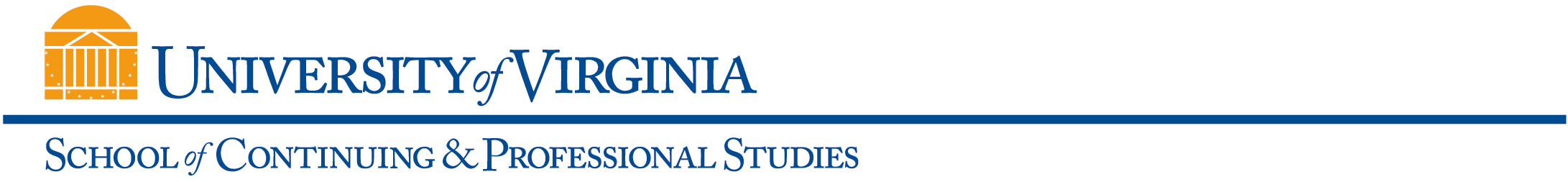 Class OverviewClass Description (Use the SIS 400 characters from catalog description)COVERS THE TECHNICAL AND FUNDAMENTAL PROCEDURES BASIC TO CONTRACT ADMINISTRATION.  EXAMINES BOTH THEORY AND PRACTICE, EMPHASIZING ENFORCEMENT OF CONTRACT TERMS AND CONDITIONS, COST OVERRUNS, CHANGE ORDERS, DISPUTES AND APPEALS, FINANCIAL ANALYSIS, CONTRACT AUTHORITY AND INTERPRETATION, PRODUCTION SURVEILLANCE, QUALITY ASSURANCE AND AUDIT.Learning OutcomesAT THE COMPLETION OF THIS COURSE YOU WILL UNDERSTAND WHAT BASIC FUNCTIONS ARE INCLUDED IN THE CONTRACT ADMINISTRATION PROCESS.  IN ADDITION, YOU WILL KNOW AND BE ABLE TO APPLY CONTRACT ADMINISTRATION PRINCIPLES AS THEY RELATE TO SPECIFIED POST AWARD ACTIONS.Assessment ComponentsEXAMS ARE FOUND UNDER THE TESTS AND QUIZZES TAB AT THE COURSE WEBSITE.  THEY ARE NOT CUMULATIVE.  THE FINAL WILL ONLY COVER MATERIAL WE HAVE DISCUSSED SINCE THE MID-TERM.  ALL EXAMS ARE OPEN BOOK, I.E., YOU MAY USE ANY NOTES YOU HAVE TAKEN, THE FAR, THE THREADED DISCUSSIONS AND SELF ASSESSMENTS MODEL ANSWERS TO ASSIST YOU IN ANSWERING QUESTIONS. THE HONOR CODE APPLIES TO ALL EXAMS.  UNDER THE HONOR CODE, THE ANSWERS A STUDENT PROVIDES IN RESPONSE TO AN EXAM MUST BE THE STUDENT'S OWN WORK AND NOT BE THE PRODUCT OF ANY UNAUTHORIZED ASSISTANCE OR COLLABORATION WITH ANY OTHER PERSON.  A VIOLATION OF THE HONOR CODE WILL RESULT IN DISCIPLINARY ACTION AGAINST THE OFFENDING STUDENT(S), INCLUDING POSSIBLE REMOVAL FROM THE PROGRAM.  SIMILARLY, THE HONOR CODE PROHIBITS STUDENTS FROM PROVIDING UNAUTHORIZED ASSISTANCE TO OTHER STUDENTS IN REGARD TO WORK COVERED BY THE HONOR CODE.Required Text (include ISBN, specific edition)YOU WILL NOT HAVE TO PURCHASE A TEXTBOOK FOR THIS COURSE.  THE TEXT WE WILL USE IS THE FEDERAL ACQUISITION REGULATION (FAR), WHICH IS AVAILABLE ONLINE.  THE ONLINE VERSION THAT I PREFER IS FOUND AT WWW.FARSITE.HILL.AF.MIL. ALSO, YOU MAY USE THE GSA WEBSITE TO GAIN ACCESS TO THE FAR @ WWW.GSA.GOV.Required Additional Resources and Technical ComponentsLECTURES FOR EACH UNIT/LESSON ARE POSTED UNDER THE RESOURCES TAB AT THE CLASS WEBSITE.Other Class Expectations (for Classroom/Internet and Web-Based classes, specify any live (synchronous) meetings dates, times, delivery mode)THERE ARE NO SYNCHRONOUS CLASS MEETINGS.THE COURSE WILL BE TAUGHT PRIMARILY THROUGH THREADED DISCUSSIONS.  THESE CAN BE FOUND UNDER THE FORUMS TAB AT THE COURSE SITE.  DURING THREADED DISCUSSIONS, EVERYONE IS TO TREAT EVERYONE ELSE WITH COURTESY AND RESPECT.  FOR THIS COURSE, THERE ARE NO DUMB IDEAS OR DUMB STATEMENTS.  REMEMBER, SOMETIMES THINGS ARE SAID MERELY TO STIMULATE A REACTION.  THEREFORE, YOU SHOULD REACT INTELLECTUALLY, NOT EMOTIONALLY, TO EACH STATEMENT. EACH WEEK LONG UNIT OF INSTRUCTION; AKA LESSON ; WILL CONTAIN LEARNING OBJECTIVES AND POSE QUESTIONS IN THE LESSON'S FORUM YOU SHOULD ANSWER TO INDICATE THAT YOU HAVE ACHIEVED THOSE LEARNING OBJECTIVES.  I WILL FACILITATE THE THREADED DISCUSSIONS ON EACH UNIT.  THE TREADED DISCUSSIONS ARE TO BE CONDUCTED DURING THE WEEK LONG FOR THE FORUM WHICH COINCIDES WITH EACH LESSON/UNIT.  PLEASE PARTICIPATE IN EACH LESSON'S FORUM, THAT WAY YOU WILL BE "ON TRACK" TO TAKE THE EXAMS.  IN TERMS OF PARTICIPATION FOR THIS COURSE, I EXPECT THAT EACH STUDENT WILL  MAKE A MINIMUM OF TWO SUBSTANTIVE POSTS IN EACH FORUM'S LESSON/UNIT FOR EACH DISCUSSION.  BY SUBSTANTIVE, I MEAN SOMETHING THAT ADDS VALUE TO THE DISCUSSION AND CONSISTS OF SOMETHING MORE THAN "I AGREE" OR THAT MERELY REPEATS WHAT SOMEONE ELSE HAS ALREADY STATED.AT THE END OF EACH UNIT/LESSON YOU WILL FIND A SELF ASSESSMENT.  THIS IS A TOOL FOR YOU TO USE TO SEE HOW WELL YOU HAVE GRASPED THE MATERIAL IN EACH UNIT/LESSON.  ONCE YOU HAVE COMPLETED AN ASSESSMENT, SEND IT TO ME AND I WILL RESPOND WITH THE MODEL ANSWERS FOR THAT SELF ASSESSMENT. I WILL POST YOUR POINTS IN THE  GRADEBOOK.  SAVE YOUR SELF ASSESSMENTS AND THE MODEL ANSWERS--THEY WILL ASSIST YOU IN TAKING THE COURSE EXAMS.I RECOGNIZE THAT YOU ARE ADULTS AND HAVE OTHER RESPONSIBILITIES.  AND I ALSO REALIZE THAT THE TIME THAT YOU CAN DEVOTE TO THIS COURSE MAY BE IMPACTED BY EVENTS BEYOND YOUR CONTROL.  NEVERTHELESS, YOU STILL WILL BE EXPECTED TO MEET THE PARTICIPATION REQUIREMENTS FOR THE COURSE.,I.E, PARTICIPATING IN THE FORUM DISCUSSIONS AND DOING THE SELF ASSESSMENTS. FURTHER, YOU ARE EXPECTED TO TAKE THE EXAMS AT THE TIMES THEY ARE POSTED ON THE NET.  THIS MEANS THAT YOUR CANNOT FALL BEHIND THE TIMES SCHEDULED FOR EXAMS.  IN THIS REGARD, EACH EXAM WILL BE POSTED FOR ONE WEEK. General Class InformationAll fields must be completed and posted in UVaCollab and World Viewable in SIS no later than two weeks prior to registration.General Class InformationAll fields must be completed and posted in UVaCollab and World Viewable in SIS no later than two weeks prior to registration.General Class InformationAll fields must be completed and posted in UVaCollab and World Viewable in SIS no later than two weeks prior to registration.General Class InformationAll fields must be completed and posted in UVaCollab and World Viewable in SIS no later than two weeks prior to registration.General Class InformationAll fields must be completed and posted in UVaCollab and World Viewable in SIS no later than two weeks prior to registration.General Class InformationAll fields must be completed and posted in UVaCollab and World Viewable in SIS no later than two weeks prior to registration.General Class InformationAll fields must be completed and posted in UVaCollab and World Viewable in SIS no later than two weeks prior to registration.General Class InformationAll fields must be completed and posted in UVaCollab and World Viewable in SIS no later than two weeks prior to registration.General Class InformationAll fields must be completed and posted in UVaCollab and World Viewable in SIS no later than two weeks prior to registration.Subject Area &Catalog NumberPROCUREMENT AND CONTRACT MANAGEMENT PC 4020Class TitleCONTRACT ADMINISTRATION; FALL, 2014CONTRACT ADMINISTRATION; FALL, 2014CONTRACT ADMINISTRATION; FALL, 2014CONTRACT ADMINISTRATION; FALL, 2014CONTRACT ADMINISTRATION; FALL, 2014Credit TypeUndergraduateGraduateUndergraduateGraduate Credit Noncredit Credit NoncreditDelivery MethodP (In-Person)CI (Classroom/Internet)WB (Web-Based)P (In-Person)CI (Classroom/Internet)WB (Web-Based)Re-licensure Re-certification  PointsApproval Date(For internal use only)Approval Date(For internal use only)Approval Date(For internal use only)